
Jólaopnun 2022
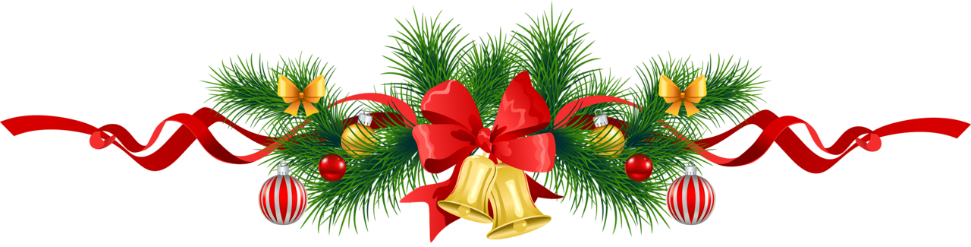 22. desember  6:15 – 20:0023. desember  6:15 – 15:0024. desember  LOKAÐ25. desember  LOKAÐ
26. desember  LOKAÐ
27. desember  6:15 – 18:00
28. desember  6:15 – 18:00
29. desember  6:15 – 18:00
30. desember  6:15 – 18:00
31. desember  LOKAÐ
1. janúar  LOKAÐ
2. janúar  6:15- 20:00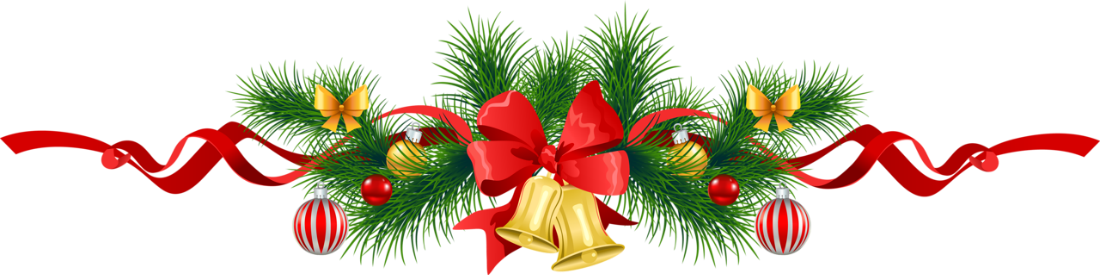 